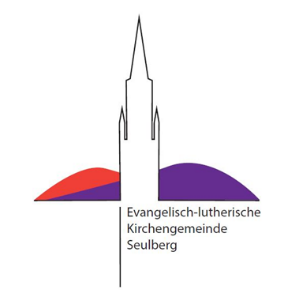 KONFIKURS 2021/2022Seulberg, 19.04.2021Liebe 				,zurzeit stecken wir noch mitten in der Coronapandemie. Aber es kommen eben auch wieder andere Zeiten. So hoffen wir, dass bis nach den Sommerferien die Mehrzahl der Bürger*innen geimpft sein werden. Euch haben die entsprechenden Einschränkungen in besonderer Weise betroffen und beeinträchtigt.Wir laden Euch nun herzlich ein, nach den Sommerferien einen neuen Aufbruch zu wagen. Wir vermuten, Ihr braucht Vergewisserung, Entspannung, Ermutigung, Gemeinschaft, Ausstauch und Orientierung. Das könnt Ihr in unserem KONFIKURS 2021/2022 finden. Schon heute also laden wir Dich ein, am Konfikurs 2021/2022 in der evangelisch-lutherischen Kirchengemeinde Seulberg teilzunehmen. Neben den regelmäßigen Konfitreffs, Exkursionen und Events erwartet Dich eine Zeit, in der es um mehr geht, als nur um das oder jenes. Nämlich um Dich! Und ja, auch um Gott, der an Dich glaubt (darum geht es zuerst!). Er will Dich ermutigen und Dich zu Dir selbst befreien. 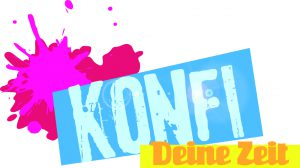 Natürlich spielen dabei Fragen „Wer bin ich?“ / „Wer will ich sein?“ / „Von welcher Zukunft träume ich?“ / „Wie werde ich selbstbewusster?“ / „Woher komme ich und wo will ich hin?“ eine Rolle. Der Konfikurs will Dich stärken und Dich bei dem Versuch unterstützen, unverwechselbar Du selbst zu sein. Und das in einer Runde Gleichaltriger, aber eben auch im Gespräch mit uns. Wir, das sind: Pfarrer Thomas Krenski und Gemeindepädagogin Diana Schäfer.Wir starten in diesem Jahr erst im November. Bis dahin sind die Konfis 2021 konfirmiert. Wir hoffen, dass wir dann auch wieder zusammenkommen und die Konfizeit gemeinsam werden verbringen und genießen können.Wir starten am 16. November. Der Kurs sieht Konfidienstage und einzelne Konfisamstage vor. Die Konfirmation soll am 25./26. Juni 2022 stattfinden. Eine genauere Planung der Exkursionen etc. können wir derzeit noch nicht vorlegen. Wir würden Euch und Euren Eltern gerne am 9.9.2021 im Rahmen eines Infoabends den Kurs vorstellen. Schon heute bitten wir um eine Anmeldung zu diesem Abend. Am besten an: thomas.krenski@ekhn.de Ihr erhaltet dann rechtzeitig eine entsprechende Einladung. Also bitte melden! Danke!Wir wollten Euch schon jetzt informieren, damit Ihr wisst, wann und wie der Konfikurs stattfindet. Natürlich freuen wir uns über jede Anmeldung und Rückmeldung. Es grüßt Euch herzlich und freut sich auf EuchDr. Thomas Krenski
Pfarrer